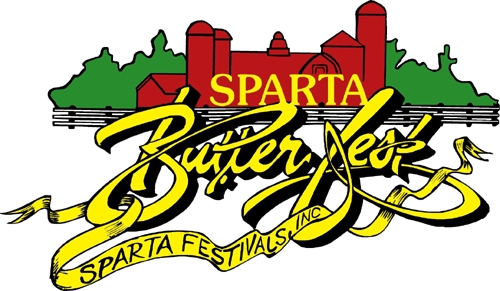 Sponsor Name: _______________________________________________Contact Name: _______________________________________________Phone: ______________ Email: _________________________________Sponsorship Level ____ Parade Level $1000Large banner with Business logo will be displayed on fest grounds.  Free float entry for Butterfest paradeTwelve Butterfest buttonsAcknowledgements during our Butterfest eventsBusiness link on our website____ Festmaster’s Level $500Large banner with Business logo will be displayed on fest grounds.  Free float entry for Butterfest paradeTen Butterfest buttonsAcknowledgements during our Butterfest eventsBusiness link on our website____ President Level $400Large banner with Business logo will be displayed on fest grounds.  Free float entry for Butterfest paradeEight Butterfest buttonsAcknowledgements during our Butterfest eventsBusiness link on our website____ Friend of Fest Level $300Large banner with Business logo will be displayed on fest grounds.  Six Butterfest buttonsAcknowledgements during our Butterfest eventsBusiness link on our website____ Miss Sparta Level $200	Business logo on banner displayed on fest grounds.  Four Butterfest buttonsBusiness link on our website____ Button Level $100Business logo on banner displayed on fest grounds.  Two Butterfest buttonsBusiness link on our websitePlease return to:Sparta Festivals/Corporate SponsorshipPO Box 89Sparta, WI 54656Deadline is May 15, 2021 for advertising purposes.  If you have a logo or web link, please email butterfestcorpspon@gmail.com as soon as possible to get your information on our website